Комплекс общеразвивающих упражненийДля групп начальной подготовки и спортивно оздоровительных групп первого года обучения( НП пон-ср-пят 14.20;    НП вт-чт13.50, сб11.50 )                                      (СО  вт-чт 14.20 ,сб 11230;   СО пон-ср-пят 13.50, и 15.20; )Разминка 8-10мин:   ходьба, прыжки, наклоны, приседания и отжимания.  Исходное положение (и.п.) - стоя спиной к стене, подняв руки вверх и соединив кисти. Подняться на носки и прижаться спиной, головой и руками к стене; вытянуться в струнку, напрячь мышцы рук, ног и туловища; расслабиться.                                                            20 -30 секИ.п. - сидя, упор руками сзади. Работа ногами, как при плавании кролем.20-30 секИ.п. - лежа на груди, руки вытянуты вперед. Работа ногами, как при плавании кролем.                                                         20-30 секИ.п. - сидя, приподняв ноги и вытянув руки вперед. Скрестные  движения руками и ногами.                                                            20-30 секИ.п. — стоя, согнув руки в локтях, кисти к плечам. Круговые движения плечами вперед и назад — сначала одновременные  по 20 раз                   затем поочередные.                                                     по 15-20 разКруговые и попеременные движения обеими руками вперед и назад — «мельница».                                                                 по 20 раз Разнонаправленные круговые движения руками (вращение одна рука вперед, вторая назад)И.п. — о.с, руки опущены. Максимально прогнуться назад, стараясь коснуться пальцами пяток.                                        15-20 раз Упражнения с 1 по 8 повторить, отдохнув  2-3 мин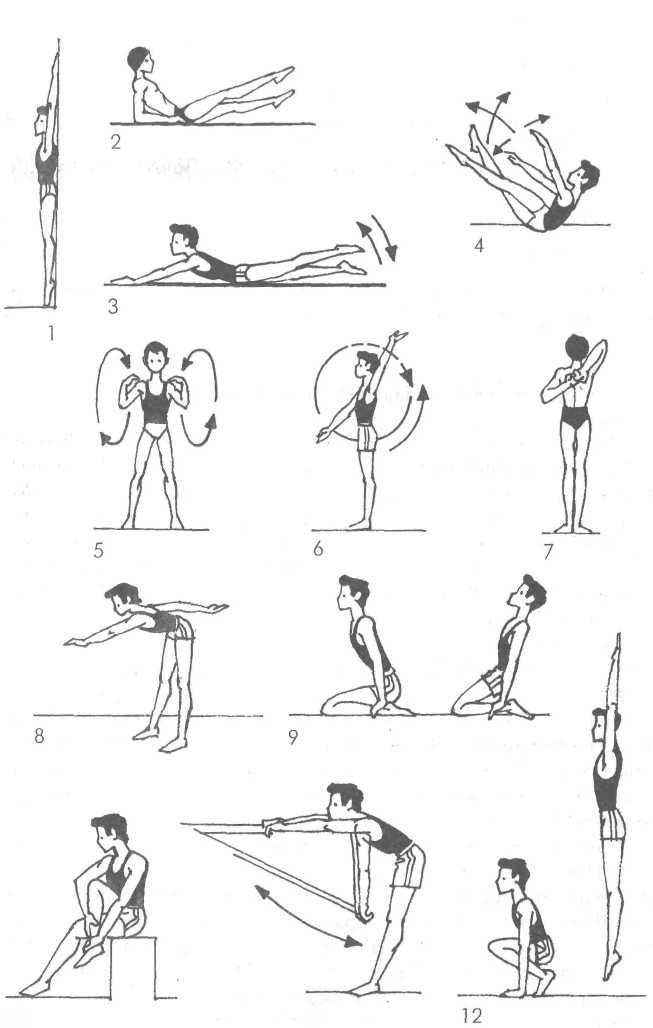 Рис. 1. Примерный комплекс упражнений на суше  для кроля на груди и на спинеИ.п. - основная стойка (о.с), руки сцеплены за спиной в «за мок» (одна сверху, другая снизу). Движения в плечевых суставах.И.п. - стоя в наклоне вперед, ноги на ширине плеч, одна ру ка вытянута вперед, другая у бедра. Движения руками, как при плавании кролем.И.п. — сед на пятках, носки оттянуты. Прогнуться назад и лечь на спину.И.п. — сидя, согнув одну ногу и взявшись руками за пятку и носок стопы. Круговые движения стопой с помощью рук влево и вправо.Движения руками кролем с растягиванием резиновых амортизаторов.И.п. — стоя, ноги слегка врозь (на ширине ступни). «Стартовый прыжок».Упражнения для изучения движений ногами  имитационние упражнения на суше1, И.п. — сидя на полу или на краю скамьи, с опорой рукамисзади; ноги выпрямлены в коленных суставах, носки оттянуты и развернуты внутрь. Имитация движений ногами кролем.^^~~^~^ — Темп движений задают счет или хлопки преподавателя: /«Раз! два, три!»( Движения выполняются от бедра, в быстром темпе, с небольшим размахом (30—40 см) между стопами. Ноги не следует поднимать высоко над полом. И.п. — лежа на груди поперек скамьи с опорой руками о пол. Имитация движений ногами кролем. В висе на перекладине имитация движений ногами кролем. Методические указания. Ноги должны быть прямые и напряженные; носки оттянуты, как у балерины. Все имитационные упражнения на суше выполняются прямыми ногами. Движения производятся от бедра. Делая эти упражнения в воде, занимающиеся преодолевают сопротивление воды; ноги сгибаются в суставах, в результате чего формируются хлыстообразные движения.